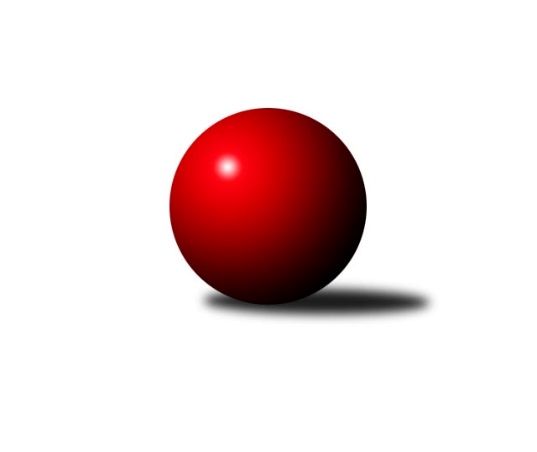 Č.7Ročník 2008/2009	6.5.2024 Krajský přebor OL 2008/2009Statistika 7. kolaTabulka družstev:		družstvo	záp	výh	rem	proh	skore	sety	průměr	body	plné	dorážka	chyby	1.	SK Olomouc Sigma MŽ	7	6	0	1	81 : 31 	(49.0 : 35.0)	2446	12	1691	754	37.4	2.	KK Lipník nad Bečvou ˝A˝	7	6	0	1	76 : 36 	(48.5 : 35.5)	2426	12	1685	740	41.1	3.	TJ Pozemstav Prostějov	7	5	0	2	66 : 46 	(40.5 : 43.5)	2402	10	1680	722	47.4	4.	TJ  Krnov ˝B˝	7	4	1	2	65 : 47 	(45.0 : 39.0)	2451	9	1688	762	37.9	5.	TJ Kovohutě Břidličná ˝B˝	7	4	0	3	62 : 50 	(52.0 : 32.0)	2380	8	1661	719	37.9	6.	TJ Sokol Mohelnice	7	4	0	3	57 : 55 	(44.0 : 40.0)	2475	8	1694	781	38.4	7.	Spartak Přerov ˝C˝	7	2	2	3	56 : 56 	(42.5 : 41.5)	2438	6	1688	750	32.9	8.	SKK Jeseník ˝B˝	7	3	0	4	48 : 64 	(39.0 : 45.0)	2394	6	1660	734	35.7	9.	TJ Tatran Litovel	7	3	0	4	48 : 64 	(44.0 : 40.0)	2374	6	1658	716	41	10.	TJ Horní Benešov ˝C˝	7	3	0	4	46 : 66 	(31.5 : 52.5)	2370	6	1671	700	44.9	11.	KK Lipník nad Bečvou ˝B˝	7	2	1	4	50 : 62 	(40.5 : 43.5)	2354	5	1673	682	50.3	12.	KK Zábřeh  ˝C˝	7	2	1	4	48 : 64 	(39.0 : 45.0)	2412	5	1669	744	42.3	13.	TJ Horní Benešov ˝E˝	7	1	1	5	44 : 68 	(36.5 : 47.5)	2412	3	1673	739	41.4	14.	KKŽ Šternberk ˝A˝	7	1	0	6	37 : 75 	(36.0 : 48.0)	2475	2	1709	766	39Tabulka doma:		družstvo	záp	výh	rem	proh	skore	sety	průměr	body	maximum	minimum	1.	TJ Pozemstav Prostějov	4	4	0	0	46 : 18 	(25.5 : 22.5)	2499	8	2542	2459	2.	KK Lipník nad Bečvou ˝A˝	3	3	0	0	38 : 10 	(24.0 : 12.0)	2412	6	2479	2376	3.	TJ Horní Benešov ˝C˝	3	3	0	0	34 : 14 	(21.5 : 14.5)	2536	6	2578	2508	4.	TJ Sokol Mohelnice	4	3	0	1	41 : 23 	(27.0 : 21.0)	2578	6	2618	2503	5.	TJ Tatran Litovel	4	3	0	1	36 : 28 	(25.0 : 23.0)	2376	6	2440	2312	6.	KK Lipník nad Bečvou ˝B˝	4	2	1	1	38 : 26 	(26.5 : 21.5)	2305	5	2376	2252	7.	SK Olomouc Sigma MŽ	3	2	0	1	32 : 16 	(22.5 : 13.5)	2433	4	2470	2364	8.	TJ Kovohutě Břidličná ˝B˝	3	2	0	1	26 : 22 	(24.5 : 11.5)	2342	4	2382	2312	9.	TJ  Krnov ˝B˝	4	2	0	2	32 : 32 	(27.0 : 21.0)	2355	4	2376	2320	10.	SKK Jeseník ˝B˝	4	2	0	2	30 : 34 	(25.0 : 23.0)	2462	4	2570	2385	11.	Spartak Přerov ˝C˝	3	1	1	1	26 : 22 	(18.0 : 18.0)	2555	3	2619	2506	12.	TJ Horní Benešov ˝E˝	4	1	1	2	28 : 36 	(24.5 : 23.5)	2442	3	2497	2389	13.	KK Zábřeh  ˝C˝	2	1	0	1	16 : 16 	(12.0 : 12.0)	2495	2	2505	2485	14.	KKŽ Šternberk ˝A˝	4	0	0	4	17 : 47 	(19.0 : 29.0)	2430	0	2466	2400Tabulka venku:		družstvo	záp	výh	rem	proh	skore	sety	průměr	body	maximum	minimum	1.	SK Olomouc Sigma MŽ	4	4	0	0	49 : 15 	(26.5 : 21.5)	2449	8	2512	2347	2.	KK Lipník nad Bečvou ˝A˝	4	3	0	1	38 : 26 	(24.5 : 23.5)	2429	6	2497	2326	3.	TJ  Krnov ˝B˝	3	2	1	0	33 : 15 	(18.0 : 18.0)	2482	5	2585	2420	4.	TJ Kovohutě Břidličná ˝B˝	4	2	0	2	36 : 28 	(27.5 : 20.5)	2390	4	2482	2297	5.	Spartak Přerov ˝C˝	4	1	1	2	30 : 34 	(24.5 : 23.5)	2409	3	2525	2259	6.	KK Zábřeh  ˝C˝	5	1	1	3	32 : 48 	(27.0 : 33.0)	2392	3	2484	2220	7.	KKŽ Šternberk ˝A˝	3	1	0	2	20 : 28 	(17.0 : 19.0)	2490	2	2542	2437	8.	TJ Pozemstav Prostějov	3	1	0	2	20 : 28 	(15.0 : 21.0)	2370	2	2476	2314	9.	SKK Jeseník ˝B˝	3	1	0	2	18 : 30 	(14.0 : 22.0)	2371	2	2540	2203	10.	TJ Sokol Mohelnice	3	1	0	2	16 : 32 	(17.0 : 19.0)	2440	2	2615	2312	11.	TJ Horní Benešov ˝E˝	3	0	0	3	16 : 32 	(12.0 : 24.0)	2405	0	2507	2294	12.	TJ Tatran Litovel	3	0	0	3	12 : 36 	(19.0 : 17.0)	2373	0	2420	2283	13.	KK Lipník nad Bečvou ˝B˝	3	0	0	3	12 : 36 	(14.0 : 22.0)	2367	0	2486	2263	14.	TJ Horní Benešov ˝C˝	4	0	0	4	12 : 52 	(10.0 : 38.0)	2329	0	2458	2227Tabulka podzimní části:		družstvo	záp	výh	rem	proh	skore	sety	průměr	body	doma	venku	1.	SK Olomouc Sigma MŽ	7	6	0	1	81 : 31 	(49.0 : 35.0)	2446	12 	2 	0 	1 	4 	0 	0	2.	KK Lipník nad Bečvou ˝A˝	7	6	0	1	76 : 36 	(48.5 : 35.5)	2426	12 	3 	0 	0 	3 	0 	1	3.	TJ Pozemstav Prostějov	7	5	0	2	66 : 46 	(40.5 : 43.5)	2402	10 	4 	0 	0 	1 	0 	2	4.	TJ  Krnov ˝B˝	7	4	1	2	65 : 47 	(45.0 : 39.0)	2451	9 	2 	0 	2 	2 	1 	0	5.	TJ Kovohutě Břidličná ˝B˝	7	4	0	3	62 : 50 	(52.0 : 32.0)	2380	8 	2 	0 	1 	2 	0 	2	6.	TJ Sokol Mohelnice	7	4	0	3	57 : 55 	(44.0 : 40.0)	2475	8 	3 	0 	1 	1 	0 	2	7.	Spartak Přerov ˝C˝	7	2	2	3	56 : 56 	(42.5 : 41.5)	2438	6 	1 	1 	1 	1 	1 	2	8.	SKK Jeseník ˝B˝	7	3	0	4	48 : 64 	(39.0 : 45.0)	2394	6 	2 	0 	2 	1 	0 	2	9.	TJ Tatran Litovel	7	3	0	4	48 : 64 	(44.0 : 40.0)	2374	6 	3 	0 	1 	0 	0 	3	10.	TJ Horní Benešov ˝C˝	7	3	0	4	46 : 66 	(31.5 : 52.5)	2370	6 	3 	0 	0 	0 	0 	4	11.	KK Lipník nad Bečvou ˝B˝	7	2	1	4	50 : 62 	(40.5 : 43.5)	2354	5 	2 	1 	1 	0 	0 	3	12.	KK Zábřeh  ˝C˝	7	2	1	4	48 : 64 	(39.0 : 45.0)	2412	5 	1 	0 	1 	1 	1 	3	13.	TJ Horní Benešov ˝E˝	7	1	1	5	44 : 68 	(36.5 : 47.5)	2412	3 	1 	1 	2 	0 	0 	3	14.	KKŽ Šternberk ˝A˝	7	1	0	6	37 : 75 	(36.0 : 48.0)	2475	2 	0 	0 	4 	1 	0 	2Tabulka jarní části:		družstvo	záp	výh	rem	proh	skore	sety	průměr	body	doma	venku	1.	SKK Jeseník ˝B˝	0	0	0	0	0 : 0 	(0.0 : 0.0)	0	0 	0 	0 	0 	0 	0 	0 	2.	TJ  Krnov ˝B˝	0	0	0	0	0 : 0 	(0.0 : 0.0)	0	0 	0 	0 	0 	0 	0 	0 	3.	KK Zábřeh  ˝C˝	0	0	0	0	0 : 0 	(0.0 : 0.0)	0	0 	0 	0 	0 	0 	0 	0 	4.	TJ Horní Benešov ˝C˝	0	0	0	0	0 : 0 	(0.0 : 0.0)	0	0 	0 	0 	0 	0 	0 	0 	5.	KK Lipník nad Bečvou ˝B˝	0	0	0	0	0 : 0 	(0.0 : 0.0)	0	0 	0 	0 	0 	0 	0 	0 	6.	KK Lipník nad Bečvou ˝A˝	0	0	0	0	0 : 0 	(0.0 : 0.0)	0	0 	0 	0 	0 	0 	0 	0 	7.	KKŽ Šternberk ˝A˝	0	0	0	0	0 : 0 	(0.0 : 0.0)	0	0 	0 	0 	0 	0 	0 	0 	8.	TJ Kovohutě Břidličná ˝B˝	0	0	0	0	0 : 0 	(0.0 : 0.0)	0	0 	0 	0 	0 	0 	0 	0 	9.	TJ Pozemstav Prostějov	0	0	0	0	0 : 0 	(0.0 : 0.0)	0	0 	0 	0 	0 	0 	0 	0 	10.	TJ Tatran Litovel	0	0	0	0	0 : 0 	(0.0 : 0.0)	0	0 	0 	0 	0 	0 	0 	0 	11.	TJ Sokol Mohelnice	0	0	0	0	0 : 0 	(0.0 : 0.0)	0	0 	0 	0 	0 	0 	0 	0 	12.	SK Olomouc Sigma MŽ	0	0	0	0	0 : 0 	(0.0 : 0.0)	0	0 	0 	0 	0 	0 	0 	0 	13.	TJ Horní Benešov ˝E˝	0	0	0	0	0 : 0 	(0.0 : 0.0)	0	0 	0 	0 	0 	0 	0 	0 	14.	Spartak Přerov ˝C˝	0	0	0	0	0 : 0 	(0.0 : 0.0)	0	0 	0 	0 	0 	0 	0 	0 Zisk bodů pro družstvo:		jméno hráče	družstvo	body	zápasy	v %	dílčí body	sety	v %	1.	Ondřej Pospíšil 	TJ Sokol Mohelnice 	14	/	7	(100%)		/		(%)	2.	Radek Lankaš 	KK Lipník nad Bečvou ˝B˝ 	14	/	7	(100%)		/		(%)	3.	František Baslar 	SK Olomouc Sigma MŽ 	12	/	7	(86%)		/		(%)	4.	Zdeněk  Macháček ml 	KK Lipník nad Bečvou ˝A˝ 	12	/	7	(86%)		/		(%)	5.	Jitka Szczyrbová 	KK Lipník nad Bečvou ˝A˝ 	12	/	7	(86%)		/		(%)	6.	Jan Kolář 	KK Zábřeh  ˝C˝ 	12	/	7	(86%)		/		(%)	7.	Pavel Jüngling 	SK Olomouc Sigma MŽ 	12	/	7	(86%)		/		(%)	8.	Pavel Jalůvka 	TJ  Krnov ˝B˝ 	10	/	5	(100%)		/		(%)	9.	Jaromír Janošec 	TJ Tatran Litovel 	10	/	6	(83%)		/		(%)	10.	Miroslav Talášek 	TJ Tatran Litovel 	10	/	7	(71%)		/		(%)	11.	Josef Veselý 	TJ Kovohutě Břidličná ˝B˝ 	10	/	7	(71%)		/		(%)	12.	Karel Meissel 	TJ Pozemstav Prostějov 	10	/	7	(71%)		/		(%)	13.	Jan Kriwenky 	TJ Horní Benešov ˝C˝ 	10	/	7	(71%)		/		(%)	14.	Jiří Malíšek 	SK Olomouc Sigma MŽ 	10	/	7	(71%)		/		(%)	15.	Miroslav Hyc 	SK Olomouc Sigma MŽ 	9	/	7	(64%)		/		(%)	16.	Martin Koraba 	TJ  Krnov ˝B˝ 	8	/	5	(80%)		/		(%)	17.	Rostislav Petřík 	Spartak Přerov ˝C˝ 	8	/	6	(67%)		/		(%)	18.	Zdeněk   Macháček st. 	KK Lipník nad Bečvou ˝A˝ 	8	/	6	(67%)		/		(%)	19.	Zdeněk Chmela ml.	TJ Kovohutě Břidličná ˝B˝ 	8	/	7	(57%)		/		(%)	20.	Zdeněk Šebesta 	TJ Sokol Mohelnice 	8	/	7	(57%)		/		(%)	21.	Zdeněk Fiury st. st.	TJ Kovohutě Břidličná ˝B˝ 	8	/	7	(57%)		/		(%)	22.	Radek Malíšek 	SK Olomouc Sigma MŽ 	8	/	7	(57%)		/		(%)	23.	Petr Otáhal 	TJ Kovohutě Břidličná ˝B˝ 	8	/	7	(57%)		/		(%)	24.	Luděk Zeman 	TJ Horní Benešov ˝E˝ 	8	/	7	(57%)		/		(%)	25.	Stanislav Kopal 	TJ  Krnov ˝B˝ 	8	/	7	(57%)		/		(%)	26.	Jaromíra Smejkalová 	SKK Jeseník ˝B˝ 	8	/	7	(57%)		/		(%)	27.	Jiří Srovnal 	KK Zábřeh  ˝C˝ 	7	/	5	(70%)		/		(%)	28.	Emil Pick 	KKŽ Šternberk ˝A˝ 	7	/	7	(50%)		/		(%)	29.	Jaromír Martiník 	TJ Horní Benešov ˝E˝ 	7	/	7	(50%)		/		(%)	30.	Zdeněk  Macháček 	KK Lipník nad Bečvou ˝A˝ 	6	/	3	(100%)		/		(%)	31.	David Pospíšil 	KKŽ Šternberk ˝A˝ 	6	/	3	(100%)		/		(%)	32.	Michal Weinlich 	KK Zábřeh  ˝C˝ 	6	/	3	(100%)		/		(%)	33.	Jan Pernica 	TJ Pozemstav Prostějov 	6	/	3	(100%)		/		(%)	34.	Rostislav  Cundrla 	SKK Jeseník ˝B˝ 	6	/	4	(75%)		/		(%)	35.	Michal Symerský 	Spartak Přerov ˝C˝ 	6	/	4	(75%)		/		(%)	36.	Petr Vaněk 	TJ  Krnov ˝B˝ 	6	/	4	(75%)		/		(%)	37.	Petr Rak 	TJ Horní Benešov ˝C˝ 	6	/	4	(75%)		/		(%)	38.	Ondřej Matula 	TJ Pozemstav Prostějov 	6	/	4	(75%)		/		(%)	39.	David Janušík 	Spartak Přerov ˝C˝ 	6	/	4	(75%)		/		(%)	40.	Ladislav Skřivánek 	KK Lipník nad Bečvou ˝B˝ 	6	/	5	(60%)		/		(%)	41.	Miluše Rychová 	TJ  Krnov ˝B˝ 	6	/	5	(60%)		/		(%)	42.	Václav Kovařík 	TJ Pozemstav Prostějov 	6	/	5	(60%)		/		(%)	43.	Miroslav Sigmund 	TJ Tatran Litovel 	6	/	6	(50%)		/		(%)	44.	Zdeněk Fiury ml. ml.	TJ Kovohutě Břidličná ˝B˝ 	6	/	6	(50%)		/		(%)	45.	Jindřich Gavenda 	KKŽ Šternberk ˝A˝ 	6	/	6	(50%)		/		(%)	46.	Miloslav Krchov 	TJ Kovohutě Břidličná ˝B˝ 	6	/	6	(50%)		/		(%)	47.	Michal Klich 	TJ Horní Benešov ˝C˝ 	6	/	6	(50%)		/		(%)	48.	Vilém Zeiner 	KK Lipník nad Bečvou ˝A˝ 	6	/	6	(50%)		/		(%)	49.	Miroslav Setinský 	SKK Jeseník ˝B˝ 	6	/	6	(50%)		/		(%)	50.	Petr Malíšek 	SK Olomouc Sigma MŽ 	6	/	7	(43%)		/		(%)	51.	Michal Rašťák 	TJ Horní Benešov ˝E˝ 	6	/	7	(43%)		/		(%)	52.	Jiří Kolář 	KK Lipník nad Bečvou ˝B˝ 	6	/	7	(43%)		/		(%)	53.	Petr Vácha 	Spartak Přerov ˝C˝ 	6	/	7	(43%)		/		(%)	54.	Vladimír Vavrečka 	TJ  Krnov ˝B˝ 	5	/	3	(83%)		/		(%)	55.	Zbyněk Tesař 	TJ Horní Benešov ˝E˝ 	5	/	7	(36%)		/		(%)	56.	Miloslav  Petrů 	TJ Horní Benešov ˝C˝ 	4	/	2	(100%)		/		(%)	57.	Petr Axman 	TJ Tatran Litovel 	4	/	2	(100%)		/		(%)	58.	Jaroslav Koudelný 	TJ Sokol Mohelnice 	4	/	3	(67%)		/		(%)	59.	Jiří Fárek 	SKK Jeseník ˝B˝ 	4	/	3	(67%)		/		(%)	60.	Martin Liška 	KK Zábřeh  ˝C˝ 	4	/	3	(67%)		/		(%)	61.	Miroslav Jemelík 	SKK Jeseník ˝B˝ 	4	/	3	(67%)		/		(%)	62.	Ľudovit Kumi 	TJ Sokol Mohelnice 	4	/	3	(67%)		/		(%)	63.	Václav Šubert 	KKŽ Šternberk ˝A˝ 	4	/	3	(67%)		/		(%)	64.	Jiří Kohoutek 	Spartak Přerov ˝C˝ 	4	/	4	(50%)		/		(%)	65.	Martin Zaoral 	TJ Pozemstav Prostějov 	4	/	4	(50%)		/		(%)	66.	Václav Pumprla 	Spartak Přerov ˝C˝ 	4	/	4	(50%)		/		(%)	67.	Marek  Navrátil 	Spartak Přerov ˝C˝ 	4	/	4	(50%)		/		(%)	68.	Kamil Kovařík 	TJ Horní Benešov ˝E˝ 	4	/	4	(50%)		/		(%)	69.	František Vícha 	TJ  Krnov ˝B˝ 	4	/	5	(40%)		/		(%)	70.	Jaroslav Jílek 	TJ Sokol Mohelnice 	4	/	5	(40%)		/		(%)	71.	Zdeněk Vojáček 	KKŽ Šternberk ˝A˝ 	4	/	5	(40%)		/		(%)	72.	Jan Stískal 	TJ Pozemstav Prostějov 	4	/	5	(40%)		/		(%)	73.	Rostislav Krejčí 	TJ Sokol Mohelnice 	4	/	6	(33%)		/		(%)	74.	Richard Štětka 	KK Lipník nad Bečvou ˝A˝ 	4	/	6	(33%)		/		(%)	75.	Radek Kolář 	KK Lipník nad Bečvou ˝B˝ 	4	/	6	(33%)		/		(%)	76.	Vlastimila Kolářová 	KK Lipník nad Bečvou ˝B˝ 	4	/	6	(33%)		/		(%)	77.	Stanislav Feike 	TJ Pozemstav Prostějov 	4	/	6	(33%)		/		(%)	78.	Jana Martiníková 	TJ Horní Benešov ˝E˝ 	4	/	6	(33%)		/		(%)	79.	Rostislav Pelz 	KK Lipník nad Bečvou ˝A˝ 	4	/	6	(33%)		/		(%)	80.	Robert Kučerka 	TJ Horní Benešov ˝C˝ 	4	/	6	(33%)		/		(%)	81.	Zdeněk Janoud 	SKK Jeseník ˝B˝ 	4	/	7	(29%)		/		(%)	82.	Jakub Marušinec 	TJ Pozemstav Prostějov 	4	/	7	(29%)		/		(%)	83.	Josef Sitta st. 	KK Zábřeh  ˝C˝ 	4	/	7	(29%)		/		(%)	84.	Petr Polášek 	TJ Sokol Mohelnice 	3	/	5	(30%)		/		(%)	85.	Jiří Michálek 	KK Zábřeh  ˝C˝ 	2	/	1	(100%)		/		(%)	86.	Pavel Buchta 	TJ  Krnov ˝B˝ 	2	/	1	(100%)		/		(%)	87.	Miroslav Adámek 	TJ Pozemstav Prostějov 	2	/	1	(100%)		/		(%)	88.	Jaroslav  Koppa 	KK Lipník nad Bečvou ˝B˝ 	2	/	1	(100%)		/		(%)	89.	Marie Karásková 	SKK Jeseník ˝B˝ 	2	/	1	(100%)		/		(%)	90.	Jiří Hradílek 	Spartak Přerov ˝C˝ 	2	/	2	(50%)		/		(%)	91.	Jaroslav Ďulík 	TJ Tatran Litovel 	2	/	3	(33%)		/		(%)	92.	Jan Tomášek 	KK Zábřeh  ˝C˝ 	2	/	3	(33%)		/		(%)	93.	Věra Urbášková 	KK Zábřeh  ˝C˝ 	2	/	3	(33%)		/		(%)	94.	Jan Karlík 	Spartak Přerov ˝C˝ 	2	/	3	(33%)		/		(%)	95.	Jiří Chytil 	Spartak Přerov ˝C˝ 	2	/	3	(33%)		/		(%)	96.	Pavel Hrnčíř 	TJ Horní Benešov ˝E˝ 	2	/	3	(33%)		/		(%)	97.	Jan Lankaš 	KK Lipník nad Bečvou ˝B˝ 	2	/	5	(20%)		/		(%)	98.	Karel Kučera 	SKK Jeseník ˝B˝ 	2	/	6	(17%)		/		(%)	99.	Petr Pick 	KKŽ Šternberk ˝A˝ 	2	/	6	(17%)		/		(%)	100.	Zdeněk Kment 	TJ Horní Benešov ˝C˝ 	2	/	6	(17%)		/		(%)	101.	Pavel  Ďuriš ml. 	KKŽ Šternberk ˝A˝ 	2	/	7	(14%)		/		(%)	102.	Jaroslav Navrátil 	TJ Tatran Litovel 	2	/	7	(14%)		/		(%)	103.	Ludvík Vymazal 	TJ Tatran Litovel 	2	/	7	(14%)		/		(%)	104.	Michael Dostál 	TJ Horní Benešov ˝C˝ 	2	/	7	(14%)		/		(%)	105.	Kamil Komenda 	KK Zábřeh  ˝C˝ 	1	/	1	(50%)		/		(%)	106.	Jaromír Čech 	TJ  Krnov ˝B˝ 	0	/	1	(0%)		/		(%)	107.	Jiří Chylík 	TJ  Krnov ˝B˝ 	0	/	1	(0%)		/		(%)	108.	Miroslav Ondrouch 	KK Lipník nad Bečvou ˝A˝ 	0	/	1	(0%)		/		(%)	109.	Jan Holouš 	TJ  Krnov ˝B˝ 	0	/	1	(0%)		/		(%)	110.	David Čulík 	TJ Tatran Litovel 	0	/	1	(0%)		/		(%)	111.	Anna Drlíková 	TJ Sokol Mohelnice 	0	/	1	(0%)		/		(%)	112.	Dagmar Jílková 	TJ Sokol Mohelnice 	0	/	1	(0%)		/		(%)	113.	Zdeňka Habartová 	TJ Horní Benešov ˝C˝ 	0	/	1	(0%)		/		(%)	114.	Zdeněk Žanda 	TJ Horní Benešov ˝C˝ 	0	/	1	(0%)		/		(%)	115.	Lucie Fadrná 	TJ Horní Benešov ˝C˝ 	0	/	1	(0%)		/		(%)	116.	Petr  Šulák ml. 	SKK Jeseník ˝B˝ 	0	/	1	(0%)		/		(%)	117.	Michaela Kuková 	TJ Horní Benešov ˝C˝ 	0	/	1	(0%)		/		(%)	118.	Vladimír Štrbík 	TJ Kovohutě Břidličná ˝B˝ 	0	/	2	(0%)		/		(%)	119.	Jiří Vrba 	SKK Jeseník ˝B˝ 	0	/	2	(0%)		/		(%)	120.	Jaroslav Navrátil 	SKK Jeseník ˝B˝ 	0	/	2	(0%)		/		(%)	121.	Pavel Smejkal 	KKŽ Šternberk ˝A˝ 	0	/	2	(0%)		/		(%)	122.	Zdeněk Schmidt 	TJ  Krnov ˝B˝ 	0	/	2	(0%)		/		(%)	123.	Zdeněk Sobota 	TJ Sokol Mohelnice 	0	/	2	(0%)		/		(%)	124.	Jaroslav Lakomý 	TJ  Krnov ˝B˝ 	0	/	2	(0%)		/		(%)	125.	Jiří Harszlak 	TJ Tatran Litovel 	0	/	3	(0%)		/		(%)	126.	Karel Ondruch 	KK Zábřeh  ˝C˝ 	0	/	4	(0%)		/		(%)	127.	Tomáš Dražil 	KK Zábřeh  ˝C˝ 	0	/	4	(0%)		/		(%)	128.	Zdeněk Krejčiřík 	KK Lipník nad Bečvou ˝B˝ 	0	/	5	(0%)		/		(%)Průměry na kuželnách:		kuželna	průměr	plné	dorážka	chyby	výkon na hráče	1.	TJ Spartak Přerov, 1-6	2558	1750	808	31.5	(426.4)	2.	TJ MEZ Mohelnice, 1-2	2533	1732	800	30.9	(422.2)	3.	KK Zábřeh, 1-4	2488	1724	763	41.0	(414.7)	4.	TJ  Prostějov, 1-4	2474	1706	768	37.6	(412.4)	5.	SKK Jeseník, 1-4	2466	1680	785	31.6	(411.0)	6.	 Horní Benešov, 1-4	2460	1729	731	44.9	(410.1)	7.	KKŽ Šternberk, 1-2	2455	1709	745	39.8	(409.2)	8.	SK Sigma MŽ Olomouc, 1-2	2407	1675	732	41.3	(401.3)	9.	TJ Tatran Litovel, 1-2	2353	1641	711	40.0	(392.3)	10.	TJ Krnov, 1-2	2343	1644	698	44.3	(390.6)	11.	TJ Kovohutě Břidličná, 1-2	2328	1621	707	38.0	(388.1)	12.	KK Lipník nad Bečvou, 1-2	2312	1623	688	51.6	(385.4)Nejlepší výkony na kuželnách:TJ Spartak Přerov, 1-6Spartak Přerov ˝C˝	2619	6. kolo	Ondřej Pospíšil 	TJ Sokol Mohelnice	483	2. koloTJ Sokol Mohelnice	2615	2. kolo	Ladislav Skřivánek 	KK Lipník nad Bečvou ˝B˝	479	4. koloTJ  Krnov ˝B˝	2585	6. kolo	Marek  Navrátil 	Spartak Přerov ˝C˝	464	6. koloSpartak Přerov ˝C˝	2541	4. kolo	Zdeněk Šebesta 	TJ Sokol Mohelnice	463	2. koloSpartak Přerov ˝C˝	2506	2. kolo	František Vícha 	TJ  Krnov ˝B˝	455	6. koloKK Lipník nad Bečvou ˝B˝	2486	4. kolo	Petr Vácha 	Spartak Přerov ˝C˝	451	4. kolo		. kolo	Jiří Kohoutek 	Spartak Přerov ˝C˝	451	6. kolo		. kolo	Petr Polášek 	TJ Sokol Mohelnice	449	2. kolo		. kolo	Pavel Jalůvka 	TJ  Krnov ˝B˝	447	6. kolo		. kolo	Petr Vácha 	Spartak Přerov ˝C˝	442	2. koloTJ MEZ Mohelnice, 1-2TJ Sokol Mohelnice	2618	1. kolo	Ondřej Pospíšil 	TJ Sokol Mohelnice	483	7. koloTJ Sokol Mohelnice	2602	3. kolo	Ondřej Pospíšil 	TJ Sokol Mohelnice	479	5. koloTJ Sokol Mohelnice	2590	7. kolo	Ondřej Pospíšil 	TJ Sokol Mohelnice	477	1. koloSKK Jeseník ˝B˝	2540	5. kolo	Ondřej Pospíšil 	TJ Sokol Mohelnice	476	3. koloTJ Sokol Mohelnice	2503	5. kolo	Karel Kučera 	SKK Jeseník ˝B˝	460	5. koloKK Zábřeh  ˝C˝	2480	3. kolo	Karel Meissel 	TJ Pozemstav Prostějov	459	1. koloTJ Pozemstav Prostějov	2476	1. kolo	Ľudovit Kumi 	TJ Sokol Mohelnice	449	7. koloTJ Horní Benešov ˝C˝	2458	7. kolo	Jaroslav Koudelný 	TJ Sokol Mohelnice	447	1. kolo		. kolo	Jan Kolář 	KK Zábřeh  ˝C˝	440	3. kolo		. kolo	Zdeněk Šebesta 	TJ Sokol Mohelnice	439	7. koloKK Zábřeh, 1-4KKŽ Šternberk ˝A˝	2542	4. kolo	Emil Pick 	KKŽ Šternberk ˝A˝	459	4. koloKK Zábřeh  ˝C˝	2505	4. kolo	Josef Sitta st. 	KK Zábřeh  ˝C˝	455	4. koloKK Zábřeh  ˝C˝	2485	6. kolo	Petr Axman 	TJ Tatran Litovel	449	6. koloTJ Tatran Litovel	2420	6. kolo	David Pospíšil 	KKŽ Šternberk ˝A˝	448	4. kolo		. kolo	Jiří Srovnal 	KK Zábřeh  ˝C˝	445	4. kolo		. kolo	Tomáš Dražil 	KK Zábřeh  ˝C˝	444	6. kolo		. kolo	Michal Weinlich 	KK Zábřeh  ˝C˝	441	6. kolo		. kolo	Martin Liška 	KK Zábřeh  ˝C˝	436	4. kolo		. kolo	Jindřich Gavenda 	KKŽ Šternberk ˝A˝	433	4. kolo		. kolo	Josef Sitta st. 	KK Zábřeh  ˝C˝	429	6. koloTJ  Prostějov, 1-4TJ Pozemstav Prostějov	2542	2. kolo	Karel Meissel 	TJ Pozemstav Prostějov	459	6. koloTJ Pozemstav Prostějov	2498	4. kolo	Karel Meissel 	TJ Pozemstav Prostějov	451	2. koloTJ Pozemstav Prostějov	2495	7. kolo	Jaromír Janošec 	TJ Tatran Litovel	449	4. koloKKŽ Šternberk ˝A˝	2490	2. kolo	Zdeněk Chmela ml.	TJ Kovohutě Břidličná ˝B˝	445	6. koloSpartak Přerov ˝C˝	2465	7. kolo	Petr Vácha 	Spartak Přerov ˝C˝	443	7. koloTJ Pozemstav Prostějov	2459	6. kolo	Ondřej Matula 	TJ Pozemstav Prostějov	436	7. koloTJ Kovohutě Břidličná ˝B˝	2430	6. kolo	Michal Symerský 	Spartak Přerov ˝C˝	435	7. koloTJ Tatran Litovel	2416	4. kolo	Karel Meissel 	TJ Pozemstav Prostějov	435	4. kolo		. kolo	David Pospíšil 	KKŽ Šternberk ˝A˝	433	2. kolo		. kolo	Jakub Marušinec 	TJ Pozemstav Prostějov	431	6. koloSKK Jeseník, 1-4SKK Jeseník ˝B˝	2570	4. kolo	Zdeněk Janoud 	SKK Jeseník ˝B˝	456	4. koloSKK Jeseník ˝B˝	2507	6. kolo	Jaromíra Smejkalová 	SKK Jeseník ˝B˝	454	4. koloTJ Horní Benešov ˝E˝	2507	4. kolo	Jindřich Gavenda 	KKŽ Šternberk ˝A˝	445	6. koloTJ Kovohutě Břidličná ˝B˝	2482	1. kolo	Miroslav Setinský 	SKK Jeseník ˝B˝	441	6. koloSK Olomouc Sigma MŽ	2456	2. kolo	Luděk Zeman 	TJ Horní Benešov ˝E˝	436	4. koloKKŽ Šternberk ˝A˝	2437	6. kolo	Kamil Kovařík 	TJ Horní Benešov ˝E˝	434	4. koloSKK Jeseník ˝B˝	2386	1. kolo	Rostislav  Cundrla 	SKK Jeseník ˝B˝	434	6. koloSKK Jeseník ˝B˝	2385	2. kolo	Zdeněk Fiury st. st.	TJ Kovohutě Břidličná ˝B˝	432	1. kolo		. kolo	Pavel Jüngling 	SK Olomouc Sigma MŽ	432	2. kolo		. kolo	Emil Pick 	KKŽ Šternberk ˝A˝	431	6. kolo Horní Benešov, 1-4TJ Horní Benešov ˝C˝	2578	1. kolo	Zdeněk  Macháček 	KK Lipník nad Bečvou ˝A˝	473	3. koloTJ Horní Benešov ˝C˝	2523	3. kolo	Michal Klich 	TJ Horní Benešov ˝C˝	471	3. koloSK Olomouc Sigma MŽ	2512	5. kolo	Pavel Jüngling 	SK Olomouc Sigma MŽ	462	5. koloTJ Horní Benešov ˝C˝	2508	6. kolo	Zbyněk Tesař 	TJ Horní Benešov ˝E˝	458	2. koloTJ Horní Benešov ˝E˝	2497	2. kolo	Luděk Zeman 	TJ Horní Benešov ˝E˝	453	3. koloKK Zábřeh  ˝C˝	2484	1. kolo	Petr Rak 	TJ Horní Benešov ˝C˝	453	1. koloKK Lipník nad Bečvou ˝A˝	2462	3. kolo	Zdeněk Kment 	TJ Horní Benešov ˝C˝	446	1. koloTJ Horní Benešov ˝E˝	2451	3. kolo	Jiří Srovnal 	KK Zábřeh  ˝C˝	444	1. koloKK Zábřeh  ˝C˝	2444	2. kolo	Jan Kriwenky 	TJ Horní Benešov ˝C˝	444	1. koloTJ Horní Benešov ˝E˝	2429	1. kolo	Martin Liška 	KK Zábřeh  ˝C˝	442	2. koloKKŽ Šternberk, 1-2Spartak Přerov ˝C˝	2525	3. kolo	Zdeněk  Macháček ml 	KK Lipník nad Bečvou ˝A˝	453	5. koloKK Lipník nad Bečvou ˝A˝	2497	5. kolo	Marek  Navrátil 	Spartak Přerov ˝C˝	447	3. koloSK Olomouc Sigma MŽ	2480	7. kolo	Zdeněk   Macháček st. 	KK Lipník nad Bečvou ˝A˝	445	5. koloKKŽ Šternberk ˝A˝	2466	7. kolo	Jindřich Gavenda 	KKŽ Šternberk ˝A˝	442	7. koloKKŽ Šternberk ˝A˝	2446	3. kolo	Jindřich Gavenda 	KKŽ Šternberk ˝A˝	439	3. koloTJ  Krnov ˝B˝	2420	1. kolo	Martin Koraba 	TJ  Krnov ˝B˝	433	1. koloKKŽ Šternberk ˝A˝	2406	5. kolo	Pavel Jüngling 	SK Olomouc Sigma MŽ	433	7. koloKKŽ Šternberk ˝A˝	2400	1. kolo	Pavel Jalůvka 	TJ  Krnov ˝B˝	431	1. kolo		. kolo	David Pospíšil 	KKŽ Šternberk ˝A˝	431	3. kolo		. kolo	Petr Vácha 	Spartak Přerov ˝C˝	429	3. koloSK Sigma MŽ Olomouc, 1-2SK Olomouc Sigma MŽ	2470	4. kolo	František Baslar 	SK Olomouc Sigma MŽ	438	4. koloSK Olomouc Sigma MŽ	2464	6. kolo	Zdeněk   Macháček st. 	KK Lipník nad Bečvou ˝A˝	436	1. koloKK Lipník nad Bečvou ˝A˝	2431	1. kolo	Ondřej Pospíšil 	TJ Sokol Mohelnice	434	6. koloTJ Sokol Mohelnice	2394	6. kolo	František Baslar 	SK Olomouc Sigma MŽ	429	6. koloSK Olomouc Sigma MŽ	2364	1. kolo	Miroslav Hyc 	SK Olomouc Sigma MŽ	427	6. koloTJ Horní Benešov ˝C˝	2324	4. kolo	Michal Klich 	TJ Horní Benešov ˝C˝	425	4. kolo		. kolo	Radek Malíšek 	SK Olomouc Sigma MŽ	424	4. kolo		. kolo	Zdeněk  Macháček 	KK Lipník nad Bečvou ˝A˝	422	1. kolo		. kolo	Robert Kučerka 	TJ Horní Benešov ˝C˝	417	4. kolo		. kolo	Miroslav Hyc 	SK Olomouc Sigma MŽ	415	4. koloTJ Tatran Litovel, 1-2TJ  Krnov ˝B˝	2442	3. kolo	František Vícha 	TJ  Krnov ˝B˝	437	3. koloTJ Tatran Litovel	2440	3. kolo	Jaroslav Ďulík 	TJ Tatran Litovel	427	3. koloTJ Tatran Litovel	2394	7. kolo	Zdeněk Chmela ml.	TJ Kovohutě Břidličná ˝B˝	425	2. koloTJ Tatran Litovel	2359	5. kolo	Martin Koraba 	TJ  Krnov ˝B˝	424	3. koloKK Lipník nad Bečvou ˝A˝	2326	7. kolo	Petr Axman 	TJ Tatran Litovel	421	7. koloTJ Tatran Litovel	2312	2. kolo	Ludvík Vymazal 	TJ Tatran Litovel	420	5. koloTJ Kovohutě Břidličná ˝B˝	2297	2. kolo	Jaromír Janošec 	TJ Tatran Litovel	417	3. koloSpartak Přerov ˝C˝	2259	5. kolo	Miroslav Talášek 	TJ Tatran Litovel	417	2. kolo		. kolo	Zdeněk  Macháček ml 	KK Lipník nad Bečvou ˝A˝	415	7. kolo		. kolo	Stanislav Kopal 	TJ  Krnov ˝B˝	412	3. koloTJ Krnov, 1-2KK Zábřeh  ˝C˝	2402	7. kolo	Zdeněk Fiury ml. ml.	TJ Kovohutě Břidličná ˝B˝	429	4. koloTJ  Krnov ˝B˝	2376	7. kolo	Petr Vaněk 	TJ  Krnov ˝B˝	425	5. koloTJ  Krnov ˝B˝	2362	5. kolo	Stanislav Kopal 	TJ  Krnov ˝B˝	420	7. koloTJ  Krnov ˝B˝	2362	2. kolo	Michal Weinlich 	KK Zábřeh  ˝C˝	418	7. koloTJ Kovohutě Břidličná ˝B˝	2349	4. kolo	Pavel Jalůvka 	TJ  Krnov ˝B˝	413	7. koloTJ  Krnov ˝B˝	2320	4. kolo	Ladislav Skřivánek 	KK Lipník nad Bečvou ˝B˝	413	2. koloTJ Pozemstav Prostějov	2314	5. kolo	Jiří Srovnal 	KK Zábřeh  ˝C˝	413	7. koloKK Lipník nad Bečvou ˝B˝	2263	2. kolo	Pavel Jalůvka 	TJ  Krnov ˝B˝	412	2. kolo		. kolo	Miluše Rychová 	TJ  Krnov ˝B˝	411	5. kolo		. kolo	Pavel Buchta 	TJ  Krnov ˝B˝	408	2. koloTJ Kovohutě Břidličná, 1-2TJ Kovohutě Břidličná ˝B˝	2382	5. kolo	Zdeněk Fiury ml. ml.	TJ Kovohutě Břidličná ˝B˝	429	5. koloSK Olomouc Sigma MŽ	2347	3. kolo	Zdeněk Fiury st. st.	TJ Kovohutě Břidličná ˝B˝	425	5. koloTJ Kovohutě Břidličná ˝B˝	2331	7. kolo	František Baslar 	SK Olomouc Sigma MŽ	422	3. koloTJ Kovohutě Břidličná ˝B˝	2312	3. kolo	Petr Malíšek 	SK Olomouc Sigma MŽ	415	3. koloTJ Horní Benešov ˝C˝	2306	5. kolo	Petr Rak 	TJ Horní Benešov ˝C˝	412	5. koloTJ Horní Benešov ˝E˝	2294	7. kolo	Pavel Hrnčíř 	TJ Horní Benešov ˝E˝	412	7. kolo		. kolo	Zdeněk Fiury ml. ml.	TJ Kovohutě Břidličná ˝B˝	409	3. kolo		. kolo	Zdeněk Fiury st. st.	TJ Kovohutě Břidličná ˝B˝	401	7. kolo		. kolo	Josef Veselý 	TJ Kovohutě Břidličná ˝B˝	400	5. kolo		. kolo	Miloslav Krchov 	TJ Kovohutě Břidličná ˝B˝	399	7. koloKK Lipník nad Bečvou, 1-2KK Lipník nad Bečvou ˝A˝	2479	2. kolo	Ondřej Pospíšil 	TJ Sokol Mohelnice	449	4. koloKK Lipník nad Bečvou ˝A˝	2381	6. kolo	Radek Lankaš 	KK Lipník nad Bečvou ˝B˝	449	6. koloKK Lipník nad Bečvou ˝B˝	2376	7. kolo	Richard Štětka 	KK Lipník nad Bečvou ˝A˝	440	2. koloKK Lipník nad Bečvou ˝A˝	2376	4. kolo	Zdeněk   Macháček st. 	KK Lipník nad Bečvou ˝A˝	432	6. koloKK Lipník nad Bečvou ˝B˝	2353	6. kolo	Miroslav Adámek 	TJ Pozemstav Prostějov	425	3. koloTJ Pozemstav Prostějov	2320	3. kolo	Jitka Szczyrbová 	KK Lipník nad Bečvou ˝A˝	421	2. koloTJ Sokol Mohelnice	2312	4. kolo	Petr Rak 	TJ Horní Benešov ˝C˝	420	2. koloKK Lipník nad Bečvou ˝B˝	2306	3. kolo	Miroslav Talášek 	TJ Tatran Litovel	420	1. koloKK Lipník nad Bečvou ˝B˝	2285	1. kolo	Radek Lankaš 	KK Lipník nad Bečvou ˝B˝	417	3. koloTJ Tatran Litovel	2283	1. kolo	Richard Štětka 	KK Lipník nad Bečvou ˝A˝	417	4. koloČetnost výsledků:	8.0 : 8.0	3x	6.0 : 10.0	5x	4.0 : 12.0	8x	3.0 : 13.0	2x	2.0 : 14.0	2x	14.0 : 2.0	5x	12.0 : 4.0	16x	11.0 : 5.0	2x	10.0 : 6.0	6x